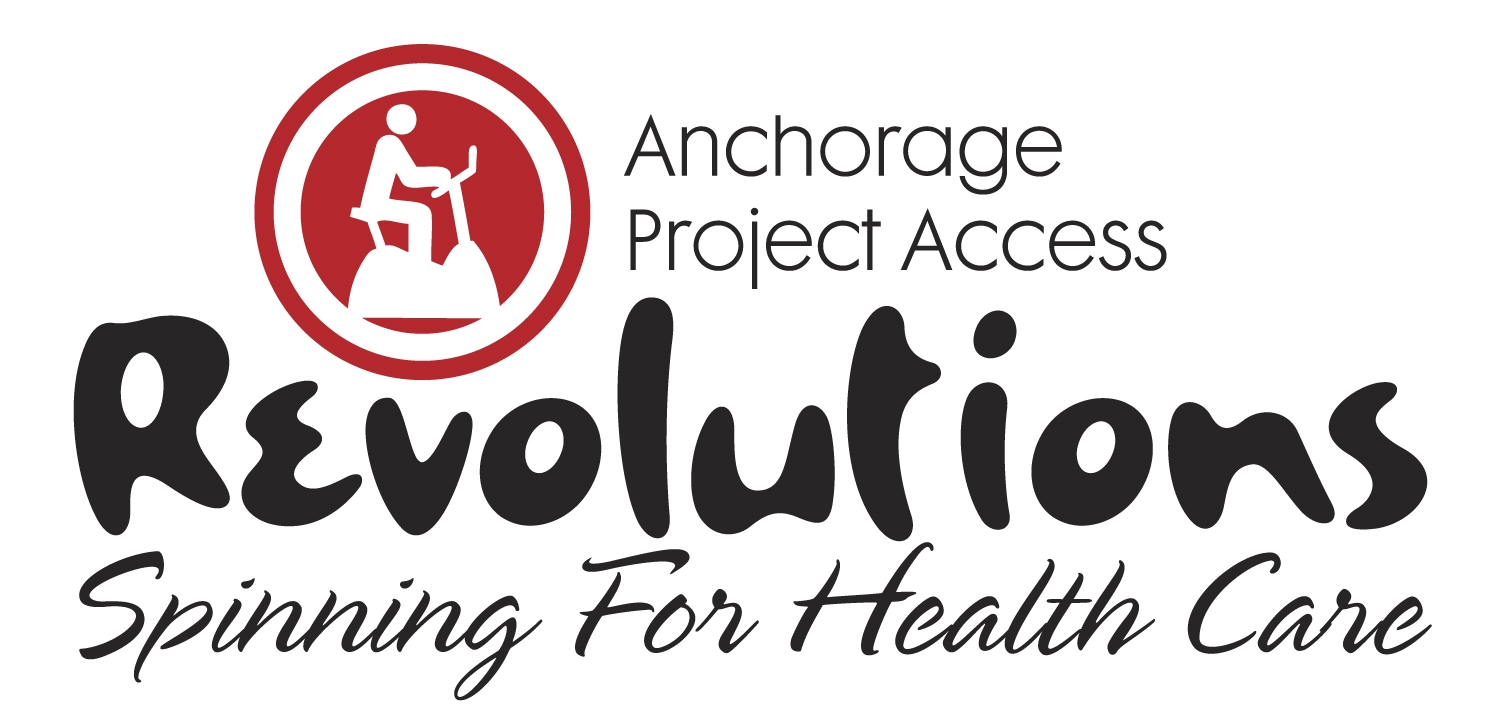 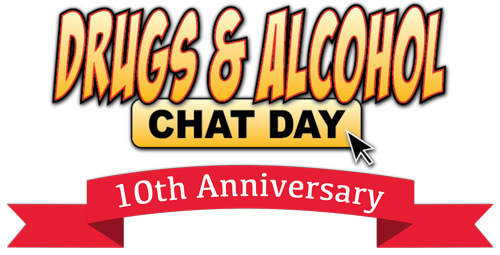 2019 Revolutions Sponsorship FormYes, my company would be proud to sponsor Revolutions, Spinning for Health Care.Instructions:  Indicate below your level of sponsorship, complete contact information and payment option.  Mail or fax sponsorship form to Anchorage Project Access before February 1, 2019.  For more event information and sponsorship opportunities, visit AnchorageProjectAccess.org, email kholta@anchorageprojectaccess.org or call 688-1009. Event Benefactor………………………….	$5,000Partner in Health…………………………	$2,500Champion for Access……………….……	$1,500Friend of Medicine………………………..	$   500Thoughtful Giver………………………….	$   250Anchorage Project Access is a 501(c)(3) Charitable Organization.  Tax ID #92-0152088THANK YOU FOR YOUR SUPPORT! Anchorage Project Access • 2401 E 42nd Avenue, Suite 104 • Anchorage, AK 99508PH: (907) 743-6600 • FAX: (907) 646-0542 • AnchorageProjectAccess.orgContact InformationPlease Print all InformationCompanyContact Person & TitlePhoneFaxEmailWeb AddressMailing AddressPayment OptionsAmount of Donation $_____________________        Check enclosed.  Make check payable to Anchorage Project Access.         Call me and I’ll provide credit card information        Credit Card:  ____Visa           ____Mastercard           _____Discover        Credit Card#_________________________________________         Expiration Date_______________Three-Digit______________         Print Name on Card___________________________________        Authorized Signature___________________________________